Colaborative Station:In this station you will practice recording your voice. Below are some instructions you will need to complete this assignment.How to record sound on a mac.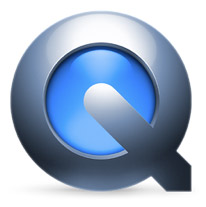  If you have Mac OS X 10.6 (Snow Leopard) or later, you may use the built in QuickTime 10 player. Open QuickTime Player from your Applications folder.Open the file menu and select New Audio Recording.
You will see a very simple user interface that is similar to Windows Sound Recorder. (Picture above)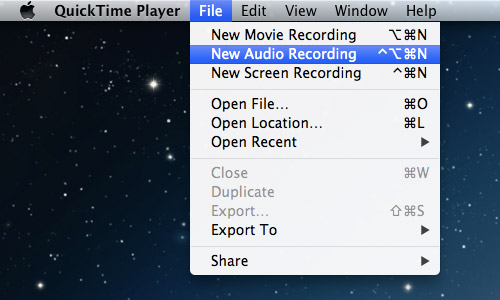 You may click on the down arrow to select the microphone input, quality and save destination. I suggest saving it on the desktop of easy access. 
Microphone volume is adjustable with the slider under the record button.You must choose built-in input (line-in) to use the microphone on the headphones. Make sure to save your file in the following format:First and Last Name- Proyecto Cajas de cartón 2 Send and submit to senorita.cabrera4@gmail.com.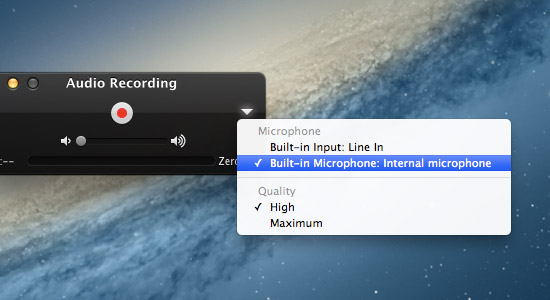 